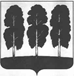 АДМИНИСТРАЦИЯ БЕРЕЗОВСКОГО РАЙОНАХАНТЫ-МАНСИЙСКОГО АВТОНОМНОГО ОКРУГА - ЮГРЫПОСТАНОВЛЕНИЯот    05.02.2024                                                                                                       № 100    пгт. БерезовоО внесении изменений в постановление администрации Березовского района от 21.01.2016 №26 «Об утверждении Положения об Общественном совете по реализации Стратегии социально-экономического развития Березовского района до 2030 года»В соответствии Федеральными законами от 6 октября 2003 года N 131-ФЗ «Об общих принципах организации местного самоуправления в Российской Федерации», от 28 июня 2014 года N 172-ФЗ «О стратегическом планировании в Российской Федерации»: 1. Внести в постановление администрации Березовского района от 21.01.2016 №26 «Об утверждении Положения об Общественном совете по реализации Стратегии социально-экономического развития Березовского района до 2030 года» следующие изменения:1.1. в заголовке и по всему тексту постановления слова «до 2030 года» исключить;1.2. приложения 1, 2 к постановлению изложить в следующей редакции согласно приложениям 1, 2 к настоящему постановлению.2. Опубликовать настоящее постановление в газете «Жизнь Югры» и разместить на официальном веб-сайте органов местного самоуправления Березовского района.3. Настоящее постановление вступает в силу после его подписания.И. о. главы района		                         		                                 Г.Г. КудряшовПриложение 1к постановлению администрации Березовского районаот  05.02.2024 № 100ПОЛОЖЕНИЕоб Общественном совете по реализации Стратегии социально-экономического развития Березовского района (далее – Положение)Общие положения1.1. Общественный совет по реализации Стратегии социально-экономического развития Березовского района (далее - Общественный совет) является коллегиальным совещательным органом, создается в целях обеспечения гражданского контроля и общественного участия в реализации Стратегии социально-экономического развития Березовского района.1.2. Общественный совет в своей деятельности руководствуется Конституцией Российской Федерации, нормативными правовыми актами Российской Федерации, Ханты-Мансийского автономного округа – Югры и Березовского района, а также настоящим Положением.2. Цели и задачи Общественного совета2.1. Целями Общественного совета являются:2.1.1. Гражданский контроль реализации мероприятий Стратегии.2.1.2. Консолидация деятельности некоммерческих организаций, общественных объединений, профессиональных союзов, деловых кругов, граждан муниципального образования Березовский район в создании условий благоприятного социально-экономического развития Березовского района и повышения качества жизни населения.2.1.3. Совершенствование традиционных форм взаимодействия органов местного самоуправления муниципального образования Березовский район с общественностью и гражданами, направленных на участие населения в реализации социально-экономической политики муниципального образования Березовский район.2.2. Задачами Общественного совета являются:2.2.1. Обсуждение хода реализации Стратегии и оценка основных итогов реализации Стратегии.2.2.2. Разработка предложений по социально-экономическому развитию Березовского района на принципах сотрудничества гражданского общества и местного самоуправления муниципального образования Березовский район.2.2.3. Привлечение к реализации Стратегии граждан, представляющих интересы различных групп населения муниципального образования Березовский район.2.2.4. Развитие и поддержка гражданских инициатив, повышение гражданской ответственности и гражданского участия. 3. Функции Общественного совета3.1. Обсуждение вопросов, связанных с реализацией Стратегии.3.2. Выражение общественного мнения по наиболее важным для жителей Березовского района вопросам реализации Стратегии.3.3. Подготовка предложений администрации Березовского района по реализации Стратегии.3.4. Заслушивание мероприятий по реализации Стратегии.4. Права Общественного совета4.1. Запрашивать и получать информацию от органов государственной власти, исполнительных органов Ханты-Мансийского автономного округа – Югры и структурных подразделений администрации Березовского района, общественных объединений, научных и других организаций при рассмотрении вопросов, связанных с реализацией Стратегии.4.2. Приглашать должностных лиц администрации Березовского района, представителей общественных объединений, научных и других организаций для обсуждения вопросов по реализации Стратегии.4.3. Вносить предложения администрации Березовского района по реализации Стратегии.5. Формы работы Общественного совета5.1. Основными формами работы Общественного совета являются:5.1.1. Проведение заседаний Общественного совета по реализации Стратегии социально-экономического развития Березовского района.5.1.2. Проведение обсуждений на официальном веб-сайте администрации Березовского района.5.2. Итоги заседаний Общественного совета оформляются протоколами. Протоколы размещаются на официальном веб-сайте администрации Березовского района.6. Состав и организация работы Общественного совета6.1. Состав Общественного совета формируется из должностных лиц администрации Березовского района, депутатов Думы Березовского района, руководителей организаций, представителей общественных организаций.6.2. Председателем Общественного совета является глава Березовского района.6.3. Председатель Общественного совета: -осуществляет общее руководство деятельностью Общественного совета;-утверждает состав Общественного совета;-принимает решение о ротации состава Общественного совета;-инициирует проведение заседаний по реализации Стратегии.6.4. Организационное обеспечение деятельности Общественного совета осуществляет комитет по экономической политике администрации Березовского района.6.5. Решения Общественного совета принимаются простым большинством голосов присутствующих на заседании его членов и оформляются протоколом, который подписывается председательствующим на заседании Общественного совета. При равенстве голосов членов Общественного совета голос председательствующего на заседании является решающим.Приложение 2к постановлению администрации Березовского районаот  05.02.2024 № 100СОСТАВОбщественного совета по реализации Стратегиисоциально-экономического развития Березовского районапредседатель Советаглава Березовского районазаместитель председателя Советапервый заместитель главы Березовского районасекретарь Советазаведующий отделом экономики и прогнозирования комитета по экономической политике администрации Березовского районаЧлены Совета:- заместитель главы Березовского района- заместитель главы Березовского района- заместитель главы Березовского района, председатель комитета по земельным ресурсам и управлению муниципальным имуществом- заместитель главы Березовского района, председатель комитета по земельным ресурсам и управлению муниципальным имуществом- председатель комитета по экономической политике - председатель комитета по экономической политике -председатель Общественного совета при главе Березовского района (по согласованию)-председатель Общественного совета при главе Березовского района (по согласованию)- председатель Думы Березовского района (по согласованию)- председатель Думы Березовского района (по согласованию)- депутаты Думы Березовского района (не менее 2 представителей по согласованию)- депутаты Думы Березовского района (не менее 2 представителей по согласованию)- главный врач БУ «Березовская районная больница» (по согласованию)- главный врач БУ «Березовская районная больница» (по согласованию)- директор КУ Ханты-Мансийского автономного округа – Югры «Березовский центр занятости населения» (по согласованию)- директор КУ Ханты-Мансийского автономного округа – Югры «Березовский центр занятости населения» (по согласованию)- представитель Координационного совета по развитию малого и среднего предпринимательства на территории Березовского района и городского поселения Березово (по согласованию)- представитель Координационного совета по развитию малого и среднего предпринимательства на территории Березовского района и городского поселения Березово (по согласованию)- руководитель районной общественной организации Всероссийского общества инвалидов (по согласованию)- руководитель районной общественной организации Всероссийского общества инвалидов (по согласованию)- руководитель Общественного совета при администрации Березовского района по реализации государственной политики в социальной сфере на территории Березово (по согласованию)- руководитель Общественного совета при администрации Березовского района по реализации государственной политики в социальной сфере на территории Березово (по согласованию)- руководитель региональной Общественной организации ХМАО – Югры «Здоровье нации» (по согласованию)- руководитель региональной Общественной организации ХМАО – Югры «Здоровье нации» (по согласованию)- руководитель Березовской районной общественной организации ветеранов (пенсионеров) войны, труда, Вооруженных сил и правоохранительных органов (по согласованию)- руководитель Березовской районной общественной организации ветеранов (пенсионеров) войны, труда, Вооруженных сил и правоохранительных органов (по согласованию)- руководитель Молодежного парламента при Думе Березовского района (по согласованию)- руководитель Молодежного парламента при Думе Березовского района (по согласованию)